ATP (ADENOSINE TRIPHOSPHATE)					11/12/18	STORES POTENTIAL ENERGY FOR CELLULAR ACTIVITY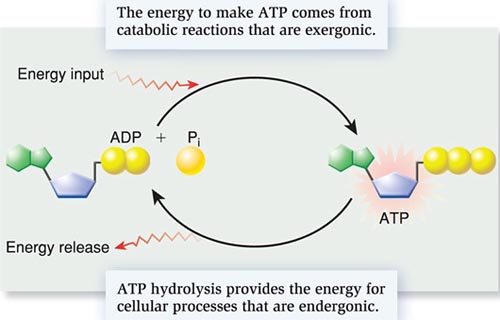 ATP SYNTHASE – ENZYME THAT CREATES ATP	MOVES H+ ions ACROSS A CONCENTRATION GRADIENT IN THE MITOCHONDRIA.PLANTS – USE LIGHT ENERGY TO FORM ATP IN CHLOROPLASTSANIMALS – USE ENERGY FROM RESPIRATION IN THE MITOCHONDRIA3 USES FOR ATPACTIVE TRANSPORT (EXAMPLE: SODIUM/POTASIUM PUMP)MUSCLE CONTRACTIONSPOLYMER SYNTHESIS (MAKING LARGE MACROMOLECULES LIKE PROTEINS)PHOTOSYNTHESIS							11/13/18AUTOTROPHS – “SELF FEEDERS”, PRODUCERS	PHOTOAUTOTROPHS – USE LIGHT (PLANTS, ALGAE)	CHEMOAUTOTROPHS – USE SULPHER OR AMONIA (BACTERIA)HETEROTROPHS – “OTHER FEEDERS”, CONSUMERSCHLOROPLASTS – SITE OF PHOTOSYNTHESIS	CONTAINS CHLOROPHYL WHICH ABSORBS MOST LIGHT – NOT GREEN	 – IN FROM THE STOMATA      – FROM ROOTS	THYLAKOID – SITE OF LIGHT RxN	STROMA – SITE OF CALVIN CYCLEOVERALL RxN OF PHOTOSYNTHESISFROM PRODUCTS OF PHOTOSYNTHSIS PLANTS MAKE:FOOD:  GLUCOSE	STRUCTURE:  CELULOSE 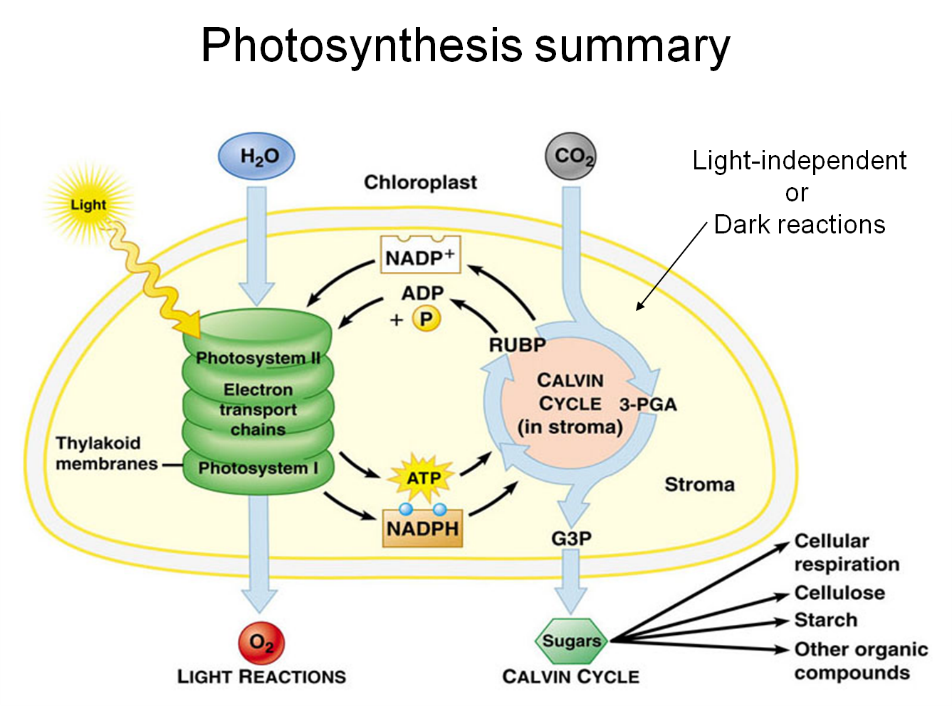 RESPIRATION						11/15/18CATABOLIC PROCESS; BREAKDOWN OF SUGARSMITOCHONDRIA – SITE OF RESPIRATION – FROM LUNGS	 – FROM FOOD CONSUMEDOVERALL RxN OF RESPIRATION3 STAGES OF AEROBIC RESPIRATIONGLYCOLYSIS (CYTOPLASM)SPLITTING OF SUGAR	(1) 6-C SUGAR (glucose)      (2) 3-C SUGARS (pyruvic acid)NO OXYGEN PRESENT OR REQUIREDNET GAIN OF 2 ATP’sKREBS CYCLE (MITOCHONDRIAL MATRIX)PYRUVIC ACID IS FORMED INTO CITRIC ACID AND SLOWY BROKEN DOWNNET GAIN OF 2 ATP’s CO2 RELEASEDELECTRON TRANSPORT CHAIN (MITOCHONDRIAL MEMBRANE)34 ATP’sH2O RELEASEDANAEROBIC RESPIRATION “FERMENTATION”NO OXYGEN GLYCOLYSIS SHUTS DOWNNET GAIN OF 2 ATP’sTWO KINDS OF FERMENTATIONLACTIC ACID FERMENATIONPYRUVATE GETS CONVERTED INTO LACTATEREQUIRES OXYGEN TO BREAK DOWN LACTATEALCOHOLIC FERMENTATIONETHYL ALCOHOL IS PRODUCEDCO2 RELEASED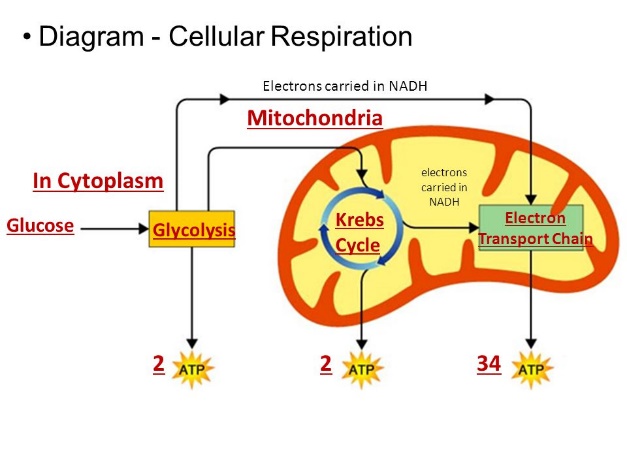 